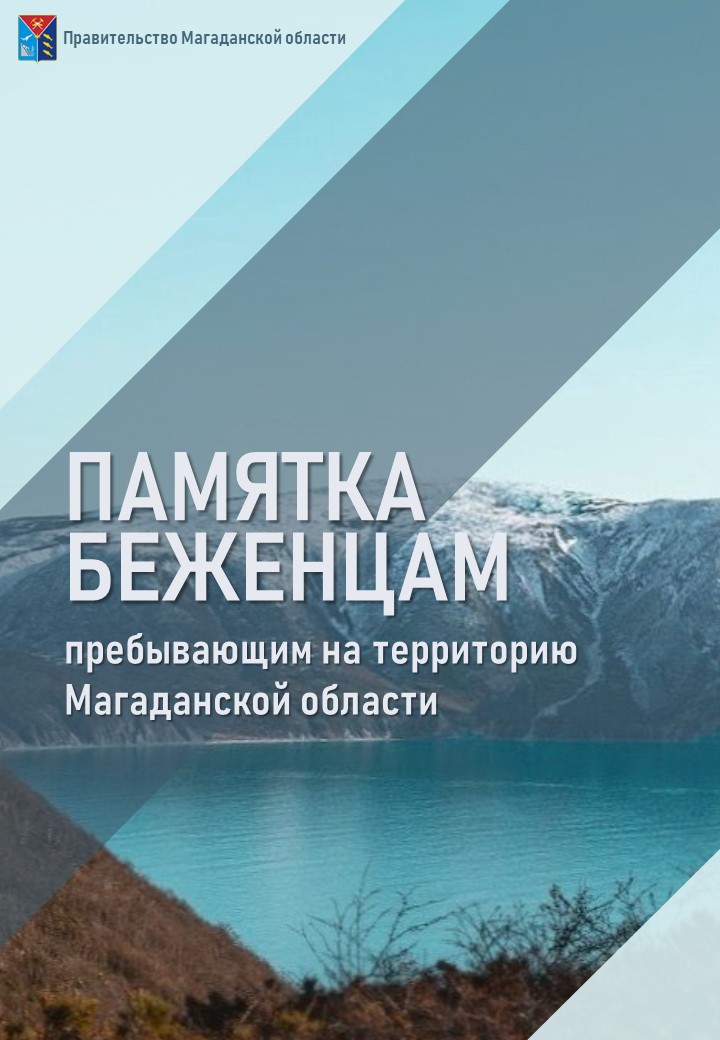 О сроках пребывания на территории Российской ФедерацииГраждане Украины могут въезжать, выезжать и передвигаться по территории Российской Федерации без виз с соблюдением правил пребывания, действующих в данном государстве (ст.1 Соглашения между Правительством РФ и Правительством Украины от 16.01.1997).Граждане Украины и лица без гражданства, постоянно проживающие на территориях отдельных районов Донецкой и Луганской областей Украины, могут осуществлять въезд в Российскую Федерацию и выезд из Российской Федерации без оформления виз на основании документов, удостоверяющих личность (несовершеннолетние дети в возрасте до 16 лет - на основании свидетельства о рождении), выданных соответствующими органами, фактически действующими на территориях указанных районов.Срок временного пребывания в Российской Федерации иностранного гражданина, прибывшего в Российскую Федерацию в порядке, не требующем получения визы, не может превышать 90 суток суммарно в течение каждого периода в 180 суток. При этом непрерывный срок временного пребывания в Российской Федерации указанного иностранного гражданина не может превышать 90 суток.Для граждан Украины, постоянно проживающих на территориях отдельных районов Донецкой и Луганской областей Украины, непрерывный срок временного пребывания на территории Российской Федерации увеличен до 180 суток, с даты каждого въезда на территорию Российской Федерации.Как получить статус беженца?Из-за ситуации на Украине тысячи людей вынуждены покинуть свои дома. Жители Донбасса массово уезжают в РФ. Когда люди смогут вернуться домой — неизвестно. Пока что им приходится обустраивать жизнь в новой стране, по новым для себя правилам и законам. В России права беженцев регулирует Федеральный закон от 19.02.1993 № 4528-1 «О беженцах». Согласно ему, беженец может пользоваться теми же правами, что и гражданин РФ.Беженцем признается лицо, которое не является гражданином Российской Федерации и которое в силу вполне обоснованных опасений стать жертвой преследований по признаку расы, вероисповедания, гражданства, национальности, принадлежности к определенной социальной группе или политических убеждений находится вне страны своей гражданской принадлежности и не может пользоваться защитой этой страны или не желает пользоваться такой защитой вследствие таких опасений; или, не имея определенного гражданства и находясь вне страны своего прежнего обычного местожительства в результате подобных событий, не может или не желает вернуться в нее вследствие таких опасений (ст.1 Закона № 4528-1).Чтобы получить статус беженца нужно обратиться с ходатайством в пограничный орган федеральной службы безопасности в пункте пропуска через Государственную границу Российской Федерации при пересечении данным лицом Государственной границы Российской Федерации, чтобы получить пропуск на территорию России. Полученный пропуск далее нужно предъявить на входе в пункт временного размещения (ПВР). Если там есть места, вас могут разместить, если мест нет, перенаправят в другой ПВР. Размещение в ПВР бесплатно, размещенным в ПВР бесплатно предоставляется трехразовое питание и первая медицинская помощь. Граждане, размещенные в ПВР, могут также подать заявление о прикреплении ребенка к школе (ребенку будет предоставлено место в ближайшей к ПВР школе). На этом этапе всем въезжающим выдают сим-карты сотовых операторов России.Написать заявление на получение статуса беженца в Управлении по вопросам миграции УМВД России по Магаданской области. В нем нужно указать причины отъезда из родной страны. К заявлению надо приложить два фото 35х45 мм и паспорт с переводом (или другой удостоверяющий личность документ). Заявление на получение статуса беженца рассматривают до трех месяцев. На это время человеку предоставляется справка, которая позволяет находиться на территории государства. В дальнейшем, после получения удостоверения беженца, по отдельному заявлению ему возвращаются паспорт или другой документ, удостоверяющий личность.Сдать отпечатки пальцев и пройти проверку по базам данных ФСБ, МВД.Пройти собеседование, заполнить анкету и опросный лист.Получить удостоверение беженца.Для скорейшего вывоза детей с территории ДНР и ЛНР в республиках временно упрощен порядок. Нотариальные доверенности на вывоз ребенка от родителей при организованной эвакуации не нужны, достаточно рукописной доверенности одного из родителей. Также для вывоза ребенка нужны ксерокопии паспортов родителей (тем, у кого два паспорта - местный и российский, нужны ксерокопии обоих документов).Беженцы могут вернуться в родную страну в любой момент. Обычно это происходит, когда причина, по которой они бежали, устранена. При этом человек лишается статуса беженца.Консультацию по вопросам получения статуса беженца можно получить в Управлении по вопросам миграции УМВД России по Магаданской области, тел. 8(4132)602-200 (доб. 107).Порядок получения временного убежищаДля жителей конфликтной зоны, прибывших в РФ в поисках убежища, а также прибывших членов семьи, временное убежище предоставляется в упрощенном порядке. Заявление о предоставлении лицу и прибывшим с ним членам его семьи временного убежища подается в Управление по вопросам миграции УМВД России по Магаданской области.Заявитель и прибывшие с ним члены его семьи:- подлежат обязательной государственной дактилоскопической регистрации в Управлении по вопросам миграции УМВД России по Магаданской области;- проходят в течение 10 календарных дней обязательное медицинское освидетельствование в порядке, установленном Министерством здравоохранения Российской Федерации.Решение о предоставлении временного убежища принимается Управлением по вопросам миграции УМВД России по Магаданской области по месту подачи лицом письменного заявления в срок, не превышающий 3 рабочих дней со дня подачи заявления (п. п.5,7 Временных правил № 690).Свидетельство о предоставлении временного убежища выдается Управлением по вопросам миграции УМВД России по Магаданской области по месту фактического нахождения лица в течение одного рабочего дня, после представления указанным лицом и прибывшими с ним членами его семьи медицинского заключения, выданного по результатам обязательного медицинского освидетельствования.Консультацию по вопросам получения временного убежища можно получить в Управлении по вопросам миграции УМВД России по Магаданской области, тел. 8(4132)602-200 (доб. 107).Как получить медицинскую помощь?Граждане Украины, не получившие правового статуса на территории Российской Федерации, могут получить скорую, специализированную, медицинскую помощь в неотложной и плановой форме, без предъявления полиса ОМС, в порядке, установленном постановлением Правительства Российской Федерации от 06.03.2013 № 186 «Об утверждении Правил оказания медицинской помощи иностранным гражданам на территории Российской Федерации».С целью обеспечения эпидемиологического благополучия территории, гражданам Украины, получившим временное убежище на территории Магаданской области проводят медицинское освидетельствование государственные учреждения здравоохранения: ГБУЗ «Магаданская областная больница» и ее филиалы, ГБУЗ «Магаданский областной диспансер фтизиатрии и инфекционных болезней», ГБУЗ «Магаданский областной диспансер психиатрии и наркологии» бесплатно (за счет внебюджетных средств данных учреждений, полученных от предпринимательской деятельности) при предъявлении документа, установленного образца, выданного гражданину сотрудниками структурного подразделения по вопросам миграции УМВД России по Магаданской области.Как получить единовременную денежную выплату?Жители ДНР и ЛНР, прибывшие на территорию Магаданской области, могут получить единовременную выплату в размере 10 тысяч рублей. «Подъемные» могут получить все эвакуированные, которые покинули Донбасс после 16:00 18 февраля 2022 года. В том числе дети.Значения не имеет, какой у прибывших паспорт: ЛНР/ДНР, России или Украины. Выплата положена не только тем, кто эвакуировался централизованно на автобусах, но и выехавшим самостоятельно. Не влияет и место проживания — можно жить хоть в пункте временного размещения, хоть у родственников или друзей.Для получения выплаты нужно заполнить специальное заявление. Бланк для него можно попросить либо на пропускном пункте на границу, либо в центре занятости населения по месту пребывания в Магаданской области. Заполненное заявление можно передать при пересечении границы или обратившись в центр социального обслуживания граждан в любом российском городе. Каждый совершеннолетний член семьи подает заявление за себя, а несовершеннолетние дети указываются в заявлении одного из взрослых. Если ребенок эвакуировался не с родителями, а, например, с бабушкой, то необходимо предоставить доверенность/согласие от родителей на вывоз ребенка. При отсутствии доверенности, в центре занятости населения нужно написать объяснительную, в которой рассказать про экстренную эвакуацию.К заполненному заявлению приложите:Копию паспорта (если у вас несколько паспортов, например, ДНР и РФ, то нужны копии всех имеющихся). Если есть украинский паспорт старого образца с пропиской в Донбассе, то можно предоставить копию его первых страниц.Удостоверение на постоянное проживание или адресную справку, подтверждающую ваше постоянное проживание в Донбассе. Они нужны, если у вас прописка в Украине.Копию реквизитов лицевого счета российского банка (не номер банковской карты!). Деньги можно получить только на счет в российском банке. Если у вас его нет, можете открыть в любом отделении. При оформлении вам выдадут карту и листок с реквизитами, копия которого и нужна для получения пособия. У каждого совершеннолетнего гражданина должен быть собственный лицевой счет. Для открытия счета нужен только документ, удостоверяющий личность.Талон с датой пересечения границы (если есть).Консультацию по вопросам получения единовременной выплаты можно получить в Магаданском социальном центре, тел. 8(4132)625-119Иные выплаты и пособияЧеловеку, получившему статус беженца, полагаются: пособие для женщин, которые встали на учет в медорганизации на ранних сроках беременности; пособие по беременности и родам; пособия в связи с рождением ребенка и по уходу за ним. Такие выплаты осуществляет Отделение Пенсионного фонда России по Магаданской области. Консультацию можно получить по телефонам +7 (4132) 69-80-94, 69-50-01.Для малоимущих и многодетных семей с детьми предусмотрены ежемесячные выплаты. Полную информацию по выплатам предоставят в министерстве труда и социальной политики Магаданской области по телефонам +7 (4132) 62-72-86, 62-25-82.  Как получить страховой полис беженцу?В соответствии со ст. 10 Федерального закона от 29.11.2010 №326 «Об обязательном медицинском страховании в Российской Федерации», застрахованными по ОМС являются лица, имеющие право на медицинскую помощь в соответствии с Федеральным законом от 19.02.1993 г. № 4528-1 «О беженцах».Лицам, имеющим право на получение медицинской помощи в соответствии с Федеральными законами «О беженцах» и «Об обязательном медицинском страховании в Российской Федерации», выдается бумажный полис со сроком действия до конца календарного года, но не более срока пребывания, установленного в их документах (Правила обязательного медицинского страхования № 108-н).Для оформления полиса ОМС беженцам, имеющим право на бесплатную медицинскую помощь по ОМС, необходимо предоставить:• заявление;• удостоверение беженца (или свидетельство о рассмотрении ходатайства о признании беженцем по существу; или копию жалобы на решение о лишении статуса беженца в Федеральную миграционную службу с отметкой о ее приеме к рассмотрению; или свидетельство о предоставлении временного убежища на территории Российской Федерации).Для представителя лица, являющегося беженцем, дополнительно:• документ, удостоверяющий личность;• доверенность на регистрацию в качестве застрахованного лица в выбранной страховой медицинской организации, оформленной в соответствии со ст. 185 ч.1 Гражданского кодекса Российской Федерации.В день подачи заявления выдается временное свидетельство, которое подтверждает оформление полиса и удостоверяет право застрахованного на бесплатное оказание медицинской помощи при наступлении страхового случая.Контактные телефоны:Территориальный фонд обязательного медицинского страхования Магаданской области: ул. Пушкина, 6, Магадан, Магаданская обл., 685000, телефон: 8(4132)22-10-18, горячей линии 8(4132) 20-21-96, 8-800-200-25-50 (круглосуточно).Магаданский филиал АО «Страховая компания «СОГАЗ-Мед»:Якутская ул., 10, Магадан, Магаданская обл., 685000, телефон: 8(4132)65-57-61, горячей линии 8-800-100-07-02 (круглосуточно). Филиал АО «СМК «Сахамедстрах» в г. Магадане: пр. Ленина, 22/2, Магадан, Магаданская обл., 685000, телефоны:8(4132)609-799, горячей линии 8 914 039 0339, 8-800-100-14-03 (круглосуточно).Пенсионное обеспечение граждан, прибывших из УкраиныПо законодательству Российской Федерации право на пенсионное обеспечение лиц, прибывших на территорию России из Украины, зависит от их статуса.Граждане Российской Федерации, постоянно проживавшие на Украине и вернувшиеся в Россию, имеют право на пенсионное обеспечение в соответствии с законодательством Российской Федерации в полном объеме.У граждан Украины такое право возникает при постоянном проживании на территории России, которое подтверждается видом на жительство. Данный документ выдается территориальными органами Федеральной миграционной службой.Лица, получившие в России статус беженца, имеют право на пенсионное обеспечение наравне с гражданами Российской Федерации на период действия статуса беженца. Статус беженца подтверждается удостоверением беженца установленного образца.Иностранные граждане, которым предоставлено временное убежище, право на пенсионное обеспечение не имеют.Для назначения того или иного вида российской пенсии гражданам, прибывшим с территории Украины, потребуется представить документ, удостоверяющий личность (для иностранных граждан - вид на жительство, для граждан РФ - паспорт гражданина РФ, для беженцев - удостоверение беженца), о нетрудоспособных членах семьи, справку об установлении инвалидности, о смерти кормильца и родственных с ним отношениях, документы о стаже, о среднем заработке за любые 60 месяцев работы подряд до 1 января 2002 года, сведения о прекращении выплаты пенсии на территории Украины, подтверждаемые органом, осуществляющим пенсионное обеспечение по прежнему месту жительства.Если такие сведения о прекращении выплаты пенсии в Украине отсутствуют, гражданин, обращающийся за назначением российской пенсии, дополнительно оформляет заявление, в котором самостоятельно указывает сведения о сроках прекращения выплаты пенсии на Украине и обязуется при поступлении соответствующих сведений выплатить переполученные суммы пенсии, если такие факты будут установлены (для пенсионеров, получавших пенсию на Украине).В случае, если при обращении за российской пенсией человек не может представить документы о стаже и заработке, а также необходимые документы из Пенсионного фонда Украины, ему по достижении возраста (65 лет женщинами, 70 мужчинами) может быть назначена социальная пенсия по старости при условии подтверждения постоянного проживания на территории России или наличия статуса беженца.Граждане, имеющие вид на жительство или статус беженца, могут обратиться за назначением пенсии по инвалидности или по случаю потери кормильца независимо от возраста. При этом для назначения пенсии по инвалидности необходимо представить документ об установлении инвалидности (либо пройти специальное медицинское освидетельствование на территории России, если документ об инвалидности утрачен). Для назначения пенсии по случаю потери кормильца необходимо представить документы, подтверждающие родственные отношения с умершим кормильцем, документ о смерти кормильца.По всем вопросам, относящимся к Пенсионному фонду обращаться в отделение Пенсионного фонда России по Магаданской области обращаться по тел. 8(4132)697-803.Какие варианты трудоустройства доступны для беженцев?Центры занятости Магаданской области готовы оказать содействие в трудоустройстве гражданам, прибывших с территории Донецкой и Луганской народных республик. Для получения помощи необходимо обратиться в ближайший центр занятости.Гражданам, прибывших с территории Донецкой и Луганской народных республик, имеющим гражданство Российской Федерации, статус беженца или получившим временное убежище, для трудоустройства не требуется никаких дополнительных документов. Трудоустройство проходит в общем порядке.Гражданам, которые не имеют гражданства РФ, статуса беженца и не получают временное убежище, для трудоустройства необходимо оформить патент. Об устройстве детей в образовательные учрежденияЛица, прибывшие на территорию Магаданской области, имеют право на получение содействия в устройстве детей в государственные или муниципальные дошкольные образовательные организации и общеобразовательные организации, профессиональные образовательные организации и образовательные организации высшего образования наравне с гражданами Российской Федерации.Прием в образовательные организации Магаданской области проводится на бесплатной основе. Для получения общего образования дети будут обеспечены местами, учебниками и учебными пособиями.Прием в образовательные организации Магаданской области осуществляется на основании заявления родителей (законных представителей) ребенка.*Телефон горячей линии работает с 9-00 до 17-45 (понедельник-пятница)Получение sim-картыБесплатные сим-карты беженцам выдаются бесплатно. Для получения карты нужно обратиться к руководству пункта размещения. На основании запросов формируют списки, затем по ним выдают сим-карты.Выдача сим-карт осуществляется только в ПВР. Беженцам, которые остановились не в пункте временного размещения, а у родных, друзей, знакомых, также могут бесплатно получить сим-карту. Им нужно обратиться к руководству ближайшего ПВР. Заявитель должен предъявить паспорт гражданина РФ или Украины.Контактное лицо от министерства цифрового развития и связи Магаданской области: Аскульская Екатерина Васильевна, консультант управления информационной инфраструктуры, связи и защиты информации, 8(4132)643-507, AskulskayaEV@49gov.ruПолучение дебетовой карты в банкеСбербанк оформляет для беженцев универсальную карту СберКарту Мир.Можно оформить карту в любом офисе банка, из документов вам понадобится:Свидетельство о рассмотрении ходатайства о признании лица беженцем на территории РФ; Удостоверение беженца;Свидетельство о предоставлении временного убежища на территории РФПри выполнении одного из условий карта будет обслуживаться бесплатно:Остаток по карте не менее 20000 рублей каждый день месяцаСовершение покупок от 5000 рублей в месяцПолучение заработной платы, пособия либо пенсии на данную картуСрок оформленияЕсли выпустить карту без пластика в мобильном приложении Сбербанк Онлайн, то сможете ей пользоваться уже через 5 минут после оформления.Для пластиковых карт срок изготовления для г. Магадана составит от 4 до 7 рабочих дней, в Магаданской области изготовление и доставка займёт от 9 до 14 рабочих дней. На доставку в удалённые населённые пункты может потребоваться до 15 рабочих дней. При выпуске карты учитываются только рабочие дни. Если заказать её вечером в пятницу, то срок изготовления будет считаться с понедельника.Банк ВТБ (ПАО) сообщает, что оформление карты в офисе Банка возможно при предоставлении следующих документов:Документ, удостоверяющий личность гражданина Российской ФедерацииДокумент, удостоверяющий личность иностранного гражданина или лица без гражданстваВид на жит-во в РФ иностранного гражданинаСвидетельство о регистрации беженцем или Удостоверение беженцаДокумент, удостоверяющий личность на период рассмотрения заявления о признании гражданином РФ или о приеме в гражданство РФДокумент, удостоверяющий личность гражданина Украины или лица без гражданства, постоянно проживающего на территории Луганской или Донецкой областей Украины.Для открытия счета и карты необходимо лично обратиться в обслуживающий офис Банка с необходимыми документами по следующим адресам: г. Магадан, просп. Карла Маркса, д. 33/15 и г. Магадан просп. Ленина, д. 30Б. Для получения дополнительной информации можно обратиться по номеру Горячей Линии 8 800 100 24 24 или 1000 или по 8(924)859-86-79 Как получить продуктовую помощь?С просьбой об одежде и продуктах можно обратиться в министерство труда и социальной политики Магаданской области или общественную организацию «Колыма – За Жизнь» по телефону +7 (4132) 62-72-86. За психологической помощью можно обратиться по телефону доверия 8 800 2000 122, служба онлайн-психолог 8 991 073 80 67 (написать в WhatsApp).Украинская диаспора в Магаданской областиНа территории Магаданской области действует Украинская автономия «Колыма-Славутич», председатель: Терешко Виктор Викторович, тел.+79148546263.Оказание медицинской помощи гражданам Украины и лица без гражданства, постоянно проживавшим на территории Украины, вынужденно покинувшим территорию Украины и прибывшим на территорию Магаданской области в экстренном массовом порядкеОказание медицинской помощи гражданам Украины и лица без гражданства, постоянно проживавшим на территории Украины, вынужденно покинувшим территорию Украины и прибывшим на территорию Магаданской области в экстренном массовом порядкеОказание медицинской помощи гражданам Украины и лица без гражданства, постоянно проживавшим на территории Украины, вынужденно покинувшим территорию Украины и прибывшим на территорию Магаданской области в экстренном массовом порядкеОказание медицинской помощи гражданам Украины и лица без гражданства, постоянно проживавшим на территории Украины, вынужденно покинувшим территорию Украины и прибывшим на территорию Магаданской области в экстренном массовом порядкеПравовой статусПолис обязательного медицинского страхованияВид медицинской помощиПорядок оказания медицинской помощи и порядок оплаты для гражданинаИностранные граждане, не получившие правового статуса на территории Российской Федерации(до получения  справки о рассмотрении заявления о предоставлении временного убежища на территории РФ или свидетельства о предоставлении временного убежища на территории РФ)Получение полиса не предусмотреноСкорая медицинская помощьТелефон скорой медицинской помощи 113 (с мобильного) 03 (со стационарного)112 – единая диспетчерская служба экстренных ситуаций)Скорая, в том числе скорая специализированная, медицинская помощь оказывается при заболеваниях, несчастных случаях, травмах, отравлениях и других состояниях, требующих срочного медицинского вмешательства бесплатно.Иностранные граждане, не получившие правового статуса на территории Российской Федерации(до получения  справки о рассмотрении заявления о предоставлении временного убежища на территории РФ или свидетельства о предоставлении временного убежища на территории РФ)Получение полиса не предусмотреноСпециализированная, в том числе высокотехнологичная, медицинская помощьТелефон скорой медицинской помощи 113 (с мобильного) 03 (со стационарного)112 – единая диспетчерская служба экстренных ситуаций)В экстренной форме при внезапных острых заболеваниях, состояниях, обострении хронических заболеваний, представляющих угрозу жизни пациента, оказывается иностранным гражданам медицинскими организациями бесплатно (острый инфаркт миокарда, ОНМК, острый приступ бронхиальной астмы и пр.).Получившие Справку о рассмотрении заявления о предоставлении временного убежища на территории РФПолучение полиса не предусмотреноМедицинское освидетельствование Отделение «Центр профилактики и борьбы со СПИД и инфекционными заболеваниями»64-14-90 Проведение медицинского освидетельствования. Получение медицинского заключения и сертификата на ВИЧ (бесплатно)Граждане, получившие временное убежище на территории Российской Федерации(имеющие свидетельство о предоставлении временного убежища на территории РФ)Получают полис ОМС при наличии свидетельства о предоставлении временного убежища на территории Российской ФедерацииВсе виды медицинской помощи Граждане Украины являются застрахованными лицами в системе обязательного медицинского страхования и имеют право на получение медицинской помощи в полном объеме в соответствии с требованиями действующего законодательства (программа государственных гарантий бесплатного оказания гражданам медицинской помощи) за счет средств ОМС.По вопросам организации обучения По вопросам прохождения государственной итоговой аттестации Телефон: 8(4132)200-930, Сакеева Светлана Фатеевна - заместитель руководителя управления - начальник отдела общего и дополнительного образования детейТелефон: 8(4132)200-912, Малькова Наталья Анатольевна - консультант отдела общего и дополнительного образования детей